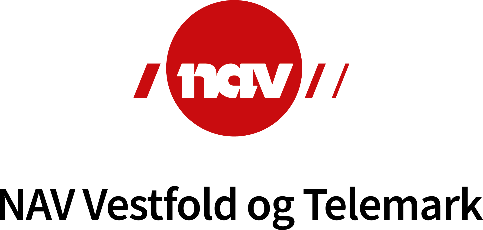 Referat fra møte i brukerutvalget 28. september 2021Til stede: Terje Tønnessen, direktør for NAV Vestfold og Telemark, Merete Bergan, leder av brukerutvalget, Jonas Waksvik, erfaringskonsulent ved Talenthuset i NAV Skien, Anita Kjærra Williams, NAV leder i Bamble, Anne Britt Forbord, leder av brukerutvalget ved NAV Larvik og Bernhard Grønnevik, sekretær, ansatt ved NAV Vestfold og Telemark.
Trine Utzig meldte forfall på grunn av sykdom.Nytt brukerutvalgAnne Britt Forbord deltok på sitt første møte i brukerutvalget. Anita Kjærra Williams på sitt siste. Fra og med neste møte går Stine Brekka Skoland, NAV leder i Midt Telemark, inn som representant for NAV lederne i brukerutvalget ved NAV Vestfold og Telemark. 

Nytt fra NAVTerje Tønnessen fortalte at hele NAV er preget etter drapet på en NAV ansatt ved NAV Årstad. Spørsmålet om sikkerheten til de ansatte ved NAV kontorene har rykket høyt oppe på dagsorden igjen. Det samme har sikkerheten i andre organisasjoner hvor ansatte opplever mange trusler, f.eks i barnevernet. Men vi kan ikke mure oss inne, sa Terje og fortalte om dilemmaet slik hendelser bringer til torgs. NAV kan ikke leve med at de ansatte er redde for å gå på jobb. NAV kan heller ikke stenge brukerne ute. Hvilke følger den tragiske hendelsen får er det ikke mulig å svare på før følelsene har lagt seg litt, hendelsesforløpet er klarlagt og politiet er ferdig med etterforskningen. De siste årene har ansatte i NAV følt seg relativt trygge. Men nå har usikkerheten kommet krypende. Det vil bli gjort en grundig gjennomgang. Sikkerheten i NAV bestemmes i partnerskapet mellom stat og kommune. NAV lederne i Vestfold og Telemark er bedt om å ta opp dette som tema med samarbeidspartnerne i kommunene. Vernetjenesten må kobles på i dette arbeidet og være med å bringe klarhet i hvem som har de ulike rollene når det gjelder sikkerhet, og det må gjennomføres øvelser. Det er grunn til å være på vakt for smitteeffekten av hendelsen i Bergen. Like etter at den fant sted oppstod en episode i NAV Skien. En bruker troppet opp med trusler, mens en par av kameratene hans ventet like utenfor inngangsdøren. Slikt kan ikke aksepteres. Det er for mye trusler, primært mot ansatte, noen ganger omfatter truslene også den ansattes familie. Politiet har kort responstid ved slike begivenheter. At situasjonen er slik er et sykdomstegn i samfunnet.Vi må finne ut hvilke grep vi kan ta. Drapet ved NAV Årstad skjedde selv om alle rutiner ser ut til å være fulgt. Spørsmålet er hva som kunne vært gjort annerledes. Det var to ansatte til stede i møte med brukeren. De fulgte boken. Hvordan kan man bli flinkere til å vurdere risiko? Kommentarfeltene er farlige, mange bruker ord og formuleringer som bidrar til å hisse opp stemningen. Det har smitteeffekt. NAV Vest-Telemark har 5 kontorsteder. Et hovedkontor med fem satelitter. Man kommer til å vurdere om det er mulig å ivareta hensynet til sikkerheten ved denne modellen.
NAV jobber med en ny virksomhetsplan/strategi. Den nye arbeids- og velferdsdirektøren ønsker å finne svar på hvordan NAV kan utvikles videre. Han ønsker å få på plass er nytt målbilde. Dette arbeidet er i en tidlig fase. Det blir en gjennomgang av hvor vi står i dette arbeidet på neste møte.). Det er mange spennende avklaringer og valg som skal gjøres for å stake ut retningen på NAV fremover. Dessuten er også usikkert hva en ny regjering ønsker å gjøre av endringer i NAV. Hvem blir statsråd? Det snakkes om en tillitsreform og det er varslet lovendringer. 

I NAV i Vestfold og Telemark jobbes det med å få folk tilbake på kontorene etter at samfunnet åpnet opp. Halvannet år med mer eller mindre nedstengning gjør det nødvendig å jobbe for å kna folk sammen igjen. Få fortgang på satsinger som har vært skadelidende. Vi må møte brukerne, avklare dem bedre, det er viktig i markedsarbeidet. Med mange arbeidsledige på den ene siden og mange ledige stillinger på den andre er det utrolig viktig at vi kjenner brukerne våre. Da kan NAV bidra til bedre balanse mellom tilbud og etterspørsel i arbeidsmarkedet.

NAV Tønsberg er flyttet inn i nye lokaler. Forslag om å legge neste møte i brukerutvalget til NAV Tønsberg. NAV Midt-Telemark har nylig flyttet inne i nye lokaler. Kragerø flytter inn i nye lokaler ved slutten av året. Det er også planer om nye lokaler for NAV Larvik og NAV Sandefjord.

NAV Midt-Telemark, NAV Notodden, NAV Bamble, NAV Skien, NAV Kragerø og NAV Holmestrand har hatt Talenthus noen år. Der har de samlet mye av ungdomsinnsatsen. NAV Tønsberg har nylig åpnet noe de kaller Drivhuset, hvor de samler mye av sin innsats for ungdom. NAV Sandefjord jobber med et lignende konsept og har gitt det navnet Mulighetshuset. Med utgangspunkt i filmen «alt det du er» jobber NAV kontorene med hvordan de skal bli bedre i brukermøtene. Filmen forteller om en ung jente som har vært utsatt for seksuelle overgrep, og møtene hennes med ulike instanser i hjelpeapparatet, ikke minst med NAV. Det er utviklet opplæringsverktøy som tar utgangspunkt i forskjellige elementer i scener fra filmen. Målet er å bli bedre veiledere. Det er satt sammen grupper med gruppeledere som går gjennom ulike moduler i et veiledningskonsept, også i ledergruppene. Dette gir masse læring. Kontorene skal se den samla.
Skal vi vise filmen på neste møte? 

Stine Brekka Skoland, NAV leder i Midt-Telemark erstatter Anita Kjærra Williams som representant for NAV lederne i brukerutvalget ved NAV Vestfold og Telemark fra og med neste møte. Fremtidens møteplasserFremtidens møteplasser er et konsept hvor det inviteres til en konkurranse hvor målet er å fremme gode ideer til hvor og hvordan NAV skal møte brukerne i fremtiden. Det handler å finne gode løsninger og få til noe sammen. De som har en ide, kan sende inn sitt forslag og være med på en idemyldring hvor det settes sammen lag som får i oppgave å videreutvikle ideen. Lagene kommer til å bestå av både medarbeidere i NAV og brukerrepresentanter. De skal delta i en innovasjonsprosess med sikte på svare på hva som kjennetegner gode møteplasser i 2030.Brukerutvalgene er invitert med i konkurransen. De beste ideene vil inngå i virksomhetsstrategien.

De fem presumtivt beste ideene går videre til en konseptutviklingsfase. Tilbud om deltakelse er sendt til brukerrepresentanter og medarbeiderne i NAV.Fagdag veiledning rusErfaringskonsulentene ønsker å lage en fagdag for veiledere ved NAV kontorene. Med sin bakgrunn som rusmisbrukere, og erfaring fra innsiden av NAV har de mye å lære bort som kan være til god i det daglige arbeidet på NAV kontorene, spesielt i møte med brukere som sliter med rusproblematikk. Fokus vil blant annet være på behandlingstilbud og på hvordan man skal snakke med folk med rus. Forslaget ble godt mottatt. De ble bedt om å planlegge og invitere til en slig fagdag. Primært i år.
Merete spurte om Brukermedvirkning fortsatt er tema på NY i NAV.
Jonas Waksvik og Merete Bergan foreleste om brukermedvirkning på NY i NAV våren 2020, men har ikke vært invitert senere. Terje Tønnessen sa at han måtte undersøke saken før han kunne svare.


Brukerpanel Notodden9 arbeidssøkere i alderen 21 til 27 år deltok. De fleste har vært registrert hos NAV lenge.
Samtalene ble fasilitert av erfaringskonsulentene Jonas Waksvik og Morten Fossan Hagen. Deltakerne var åpne, virket ærlige og gav mange gode råd om forbedringsområder til NAV. Ønskelisten er levert NAV ledelsen på Notodden.NAV Skien skal gjennomføre en idedugnad for unge brukere 18. oktoberBrukermedvirkning i NAV i Vestfold og Telemark

Aktiviteten i de lokale brukerutvalgene har stoppet lopp under koronapandemien. Nå er samfunnet åpnet og det er grunn til å stille spørsmål ved hvordan man skal få opp igjen aktiviteten og innfri den ambisiøse målsettingen om velfungerende brukerutvalg ved alle NAV kontorene.Det ble bestemt at Merete kaller inn til et møte for lederne i de lokale utvalgene for å kartlegge status og bli enige om veien videre. 

Merete får sjelden svar på eposter hun sender til NAV ledere og brukerrepresentanter. Dette kan skyldes at hun har en epostadresse som potensielt havner i søppelposten. Bernhard sjekker om det er mulig å få egen mail til brukerutvalget som Merete kan bruke.EventueltErfaringskonsulentene har jobbet videre med stillingsinstruksen som skal være hjelpeverktøy ved ansettelse av nye erfaringskonsulenter. 
Ville ha noen spørsmål som er mer rettet mot jobb?
Har tilføyd seks spørsmål. Se vedlegg. ReferentBernhard